Write the sentence in the correct order and match the jobs to the right sentence.I / pancakes / to / like / make /	___________________________________	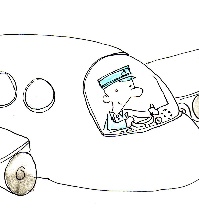 cars / repair / I / broken /	___________________________________	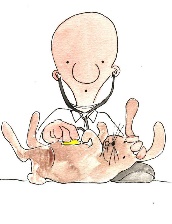 work / I / animals / with /	___________________________________	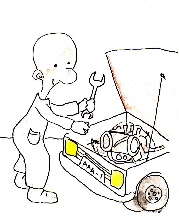 fly / airplane / I / an		___________________________________	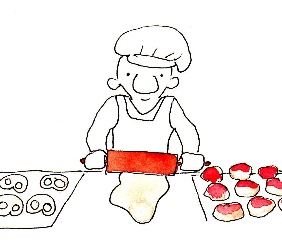  bake / I / and/ bread / cookies	___________________________________	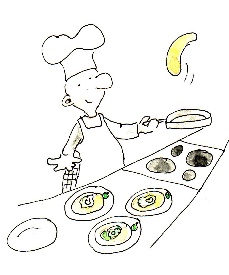 Name: ____________________________    Surname: ____________________________    Nber: ____   Grade/Class: _____Name: ____________________________    Surname: ____________________________    Nber: ____   Grade/Class: _____Name: ____________________________    Surname: ____________________________    Nber: ____   Grade/Class: _____Assessment: _____________________________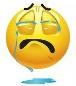 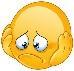 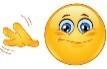 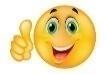 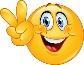 Date: ___________________________________________________    Date: ___________________________________________________    Assessment: _____________________________Teacher’s signature:___________________________Parent’s signature:___________________________